РЕШЕНИЕРассмотрев проект решения о порядке организации предоставления дополнительного образования детям на территории Петропавловск-Камчатского городского округа, внесенный Главой администрации Петропавловск-Камчатского городского округа Алексеевым А.В., в соответствии со статьей 28 Устава Петропавловск-Камчатского городского округа, Городская Дума Петропавловск-Камчатского городского округаРЕШИЛА:1. Принять Решение о порядке организации предоставления дополнительного образования детям на территории Петропавловск-Камчатского городского округа.2. Направить принятое Решение Главе Петропавловск-Камчатского городского округа для подписания и обнародования.РЕШЕНИЕот 31.10.2013 № 146-ндО порядке организации предоставления дополнительного образования детям на территории Петропавловск-Камчатского городского округаПринято Городской Думой Петропавловск-Камчатского городского округа(решение от 23.10.2013 № 316-р)С изменениями от:31.05.2016 № 438-нд (27.05.2016 № 983–р)	Статья 1. Общие положенияРешением от 31.05.2016 № 438-нд (27.05.2016 983–р) в часть 1 внесено изменение1. Настоящее Решение о порядке организации предоставления дополнительного образования детям на территории Петропавловск-Камчатского городского округа (далее – Решение) регулирует организацию предоставления дополнительного образования детям в муниципальных образовательных организациях дополнительного образования Петропавловск-Камчатского городского округа по дополнительным общеобразовательным программам в соответствии с Федеральным законом Российской Федерации от 29.12.2012             № 273-ФЗ «Об образовании в Российской Федерации» (далее – Федеральный закон от 29.12.2012 № 273-ФЗ). 2. Дополнительное образование детей является частью системы образования на территории Петропавловск-Камчатского городского округа, направлено на формирование и развитие творческих способностей детей, удовлетворение их индивидуальных потребностей в интеллектуальном, нравственном и физическом совершенствовании, формирование культуры здорового и безопасного образа жизни, укрепление здоровья, всестороннее удовлетворение образовательных потребностей человека в интеллектуальном, духовно-нравственном, физическом и (или) профессиональном совершенствовании и не сопровождается повышением уровня образования.3. Дополнительное образование детей обеспечивает адаптацию детей к жизни в обществе, профессиональную ориентацию, а также выявление и поддержку детей, проявивших выдающиеся способности.4. Дополнительные общеобразовательные программы для детей должны учитывать возрастные и индивидуальные особенности детей.5. Дополнительные общеобразовательные программы подразделяются на общеразвивающие и предпрофессиональные программы. Дополнительные общеразвивающие программы реализуются как для детей, так и для взрослых. Дополнительные предпрофессиональные программы в сфере искусств, физической культуры и спорта реализуются для детей.6. К освоению дополнительных общеобразовательных программ допускаются любые лица без предъявления требований к уровню образования, если иное не обусловлено спецификой реализуемой образовательной программы.Решением от 31.05.2016 № 438-нд (27.05.2016 983–р) статья 1 дополнена  частью 77. Финансирование мероприятий по организации предоставления дополнительного образования детям на территории Петропавловск-Камчатского городского округа осуществляется за счет средств бюджета Петропавловск-Камчатского городского округа, в пределах бюджетных ассигнований, предусмотренных на соответствующий финансовый год (финансовый год и плановый период) Управлению образования администрации Петропавловск-Камчатского городского округа и Управлению культуры, спорта и социального развития администрации Петропавловск-Камчатского городского округа.Статья 2. Порядок организации предоставления дополнительного образованияРешением от 31.05.2016 № 438-нд (27.05.2016 983–р) часть 1 изложена  в новой редакции1. Дополнительные общеразвивающие и предпрофессиональные программы на территории Петропавловск-Камчатского городского округа реализуются муниципальными образовательными организациями дополнительного образования, создаваемыми органами местного самоуправления в порядке, предусмотренном законодательством Российской Федерации.Решением от 31.05.2016 № 438-нд (27.05.2016 983–р) часть 2 изложена  в новой редакции2. Виды муниципальных образовательных организаций дополнительного образования зависят от направленности реализуемых в них дополнительных образовательных программ.Решением от 31.05.2016 № 438-нд (27.05.2016 983–р) абзац первый  части 3 изложен в новой редакции3. Муниципальные образовательные организации дополнительного образования организуют работу с детьми на территории Петропавловск-Камчатского городского округа в течение всего календарного года, включая каникулярное время, в соответствии с утверждаемыми ими учебными планами и расписаниями занятий.Решением от 31.05.2016 № 438-нд (27.05.2016 983–р) в абзац второй  части 3 внесено изменениеВ каникулярное время муниципальные образовательные организации дополнительного образования могут открывать в порядке, установленном законодательством Российской Федерации, туристские базы, а также лагеря, в том числе специализированные (профильные), с постоянными и (или) переменными составами детей (загородные лагеря или лагеря с дневным пребыванием) на своей базе, а также по месту жительства детей.Решением от 31.05.2016 № 438-нд (27.05.2016 983–р) в часть 4 внесено изменение4. Получение образования детьми в муниципальной образовательной организации дополнительного образования осуществляется в одновозрастных и разновозрастных объединениях по интересам (клубы, студии, оркестры, творческие коллективы, ансамбли, группы, секции, кружки, театры и другие), а также индивидуально.Решением от 31.05.2016 № 438-нд (27.05.2016 983–р) в часть 5 внесено изменение5. Содержание деятельности объединения определяется педагогом муниципальной образовательной организации дополнительного образования с учетом утвержденных примерных учебных планов и программ, в соответствии с федеральными государственными требованиями. Решением от 31.05.2016 № 438-нд (27.05.2016 983–р) в часть 6 внесено изменение6. Порядок комплектования и численный состав объединения в муниципальной образовательной организации дополнительного образования детей, продолжительность занятий и иные вопросы деятельности организации определяются локальными нормативными актами муниципальной образовательной организации дополнительного образования. Решением от 31.05.2016 № 438-нд (27.05.2016 983–р) в часть 7 внесено изменение7. В целях развития и совершенствования образования муниципальная образовательная организация дополнительного образования в соответствии с законодательством Российской Федерации вправе образовывать образовательные объединения (ассоциации, союзы), в том числе с участием учреждений, предприятий и общественных организаций (объединений).Решением от 31.05.2016 № 438-нд (27.05.2016 983–р) в предложение второе абзаца первого части 8 внесено изменение8. Дополнительные предпрофессиональные программы в области искусств реализуются в целях выявления одаренных детей в раннем возрасте, создания условий для их художественного образования и эстетического воспитания, приобретения ими знаний, умений, навыков в области выбранного вида искусств, опыта творческой деятельности и осуществления их подготовки к получению профессионального образования в области искусств. Дополнительные предпрофессиональные программы в области искусств реализуются в муниципальных образовательных организациях дополнительного образования (детских школах искусств по видам искусств).Решением от 31.05.2016 № 438-нд (27.05.2016 983–р) абзац второй части 8 изложен в новой редакцииПеречень дополнительных предпрофессиональных программ в области искусств устанавливается федеральным органом исполнительной власти, осуществляющим функции по выработке государственной политики и нормативно-правовому регулированию в сфере культуры, в соответствии с пунктом 4 статьи 83 Федерального закона от 29.12.2012 № 273-ФЗ.9. Прием на обучение по дополнительным предпрофессиональным программам в области искусств проводится на основании результатов индивидуального отбора, проводимого в целях выявления лиц, имеющих необходимые для освоения соответствующей образовательной программы творческие способности и физические данные, в порядке, установленном законодательством.10. Освоение дополнительных предпрофессиональных программ в области искусств завершается итоговой аттестацией обучающихся в форме и порядке, установленном законодательством.11. Дополнительные общеобразовательные программы в области физической культуры и спорта включают в себя:1) дополнительные общеразвивающие программы в области физической культуры и спорта, которые направлены на физическое воспитание личности, выявление одаренных детей, получение ими начальных знаний о физической культуре и спорте (программы физического воспитания и физкультурно-оздоровительные программы);2) дополнительные предпрофессиональные программы в области физической культуры и спорта, которые направлены на отбор одаренных детей, создание условий для их физического воспитания и физического развития, получение ими начальных знаний, умений, навыков в области физической культуры и спорта (в том числе избранного вида спорта) и подготовку к освоению этапов спортивной подготовки.12. Прием на обучение по дополнительным предпрофессиональным программам в области физической культуры и спорта проводится на основании результатов индивидуального отбора, проводимого в целях выявления лиц, имеющих необходимые для освоения соответствующей образовательной программы способности в области физической культуры и спорта, в порядке, установленном законодательством.Решением от 31.05.2016 № 438-нд (27.05.2016 983–р) в предложения первое и второе части 13 внесены изменения13. Для обучающихся, осваивающих дополнительные предпрофессиональные программы в области физической культуры и спорта, муниципальной образовательной организацией дополнительного образования осуществляется обеспечение спортивной экипировкой, спортивным инвентарем и оборудованием, проезда к месту проведения тренировочных, физкультурных, спортивных мероприятий и обратно, питания и проживания в период проведения тренировочных, физкультурных, спортивных мероприятий, медицинское обеспечение. Организация обеспечения спортивной экипировкой, спортивным инвентарем и оборудованием, питанием, а также проезда на тренировочные, физкультурные и спортивные мероприятия осуществляется учредителями соответствующих муниципальных образовательных организаций дополнительного образования.14. К минимуму содержания, структуре, условиям реализации дополнительных предпрофессиональных программ в области искусства, физической культуры и спорта, к срокам обучения по этим программам устанавливаются федеральные государственные требования. 15. Организация предоставления дополнительного образования детям в муниципальных образовательных организациях Петропавловск-Камчатского городского округа осуществляется путем:1) определения приоритетных направлений в развитии дополнительного образования детей;Решением от 31.05.2016 № 438-нд (27.05.2016 983–р) в пункт 2 части 15 внесено изменение2) создания и развития муниципальных образовательных организаций дополнительного образования Петропавловск-Камчатского городского округа;3) предоставления дополнительного образования детям в общеобразовательных организациях Петропавловск-Камчатского городского округа в рамках реализации Федеральных образовательных стандартов;4) организации изучения потребностей и интересов детей в получении дополнительного образования;5) обеспечения эффективного функционирования существующей системы дополнительного образования детей;6) организации и проведения конкурсов, выставок, соревнований, творческих мастерских и других мероприятий;Решением 31.05.2016 № 438-нд (27.05.2016 983–р) пункт 7 части 15 исключен7) исключенРешением от 31.05.2016 № 438-нд (27.05.2016 983–р) в пункт 8 части 15 внесено изменение8) обеспечения содержания зданий и сооружений муниципальных организаций дополнительного образования, обустройства прилегающих к ним территорий.Статья 3. Заключительные положения1. Настоящее Решение вступает в силу после дня его официального опубликования и распространяется на правоотношения, возникшие с 01.09.2013.2. Со дня вступления в силу настоящего Решения признать утратившими силу:1)	Положение об организации предоставления дополнительного образования детям на территории Петропавловск-Камчатского городского округа             от 14.03.2008 № 10-нд;2)	Решение Городской Думы Петропавловск-Камчатского городского округа от 15.09.2010 № 271-нд «О внесении изменения в Положение об организации предоставления дополнительного образования детям на территории Петропавловск-Камчатского городского округа»;3)	Решение Городской Думы Петропавловск-Камчатского городского округа от 15.12.2010 № 316-нд «О внесении изменений в Положение об организации предоставления дополнительного образования детям на территории Петропавловск-Камчатского городского округа».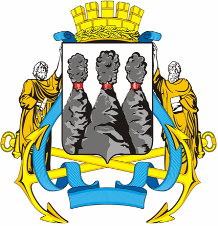 ГОРОДСКАЯ ДУМАПЕТРОПАВЛОВСК-КАМЧАТСКОГО ГОРОДСКОГО ОКРУГАот 23.10.2013 № 316-р10-я сессияг.Петропавловск-КамчатскийО принятии решения о порядке организации предоставления дополнительного образования детям на территории Петропавловск-Камчатского городского округаПредседательствующий на сессии Городской Думы Петропавловск-Камчатского городского округаВ.Ю. Иваненко ГОРОДСКАЯ ДУМАПЕТРОПАВЛОВСК-КАМЧАТСКОГО ГОРОДСКОГО ОКРУГАГлаваПетропавловск-Камчатскогогородского округаК.Г. Слыщенко